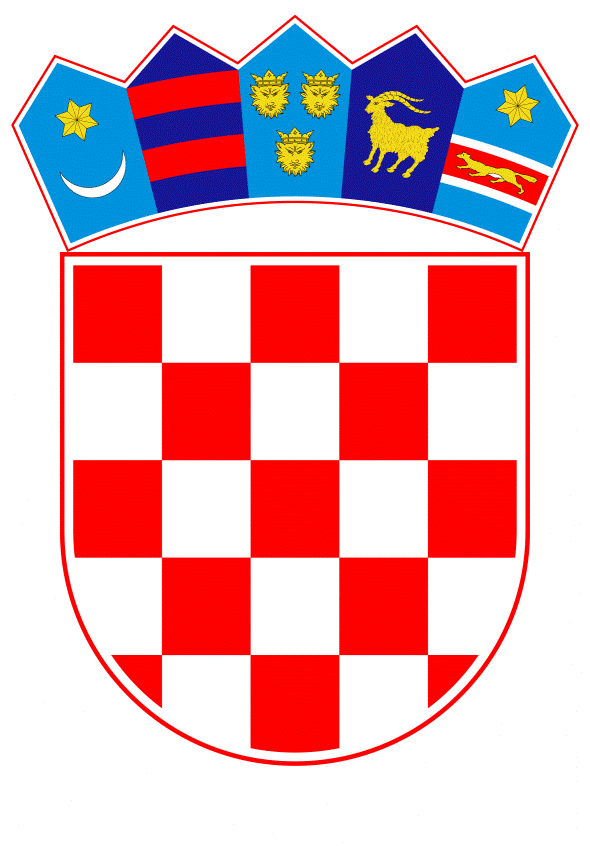 VLADA REPUBLIKE HRVATSKEZagreb, 6. svibnja 2021.______________________________________________________________________________________________________________________________________________________________________________________________________________________________	Na temelju članka 31. stavka 2. Zakona o Vladi Republike Hrvatske (Narodne novine, broj 150/11, 119/14, 93/16 i 116/18), a u vezi sa člankom 8., podstavkom 5. Zakona o razvojnoj suradnji i humanitarnoj pomoći inozemstvu (Narodne novine, broj 146/08), Vlada Republike Hrvatske je na sjednici održanoj __________ donijelaO D L U K Uo doprinosu Vlade Republike Hrvatske COVAX mehanizmu kroz Globalni savez za cjepiva (GAVI) protiv bolesti COVID-19 I.	Prihvaća se prijedlog Ministarstva vanjskih i europskih poslova dostavljen Vladi Republike Hrvatske dopisom KLASA: 018-04/21-19/3, URBROJ: 521-VIII-03-21-3 od 6. svibnja 2021. godine, o doprinosu Vlade Republike Hrvatske COVAX mehanizmu kroz Globalni savez za cjepiva (GAVI) protiv bolesti COVID-19, u iznosu od 500.000,00 EUR u kunskoj protuvrijednosti prema srednjem tečaju HNB-a na dan isplate. II.Zadužuje se Ministarstvo vanjskih i europskih poslova za pripremu izvršenja, ugovaranje i uplatu doprinosa iz točke I. COVAX mehanizmu kroz Globalni savez za cjepiva (GAVI) protiv bolesti COVID-19  te za stručno praćenje provedbe aktivnosti iz ove Odluke.III.Financijska sredstva za provedbu ove Odluke osigurana su u Državnom proračunu Republike Hrvatske za 2021. godinu i projekcijama za 2022. i 2023. godinu na razdjelu Ministarstva vanjskih i europskih poslova, aktivnosti K776046.IV.	Ova Odluka stupa na snagu danom donošenja.KLASA:URBROJ:Zagreb,	______ 2021.PREDSJEDNIKmr. sc. Andrej PlenkovićOBRAZLOŽENJENa temelju članka 8. Zakona o razvojnoj suradnji i humanitarnoj pomoći inozemstvu (Narodne novine, br. 146/08) i Nacionalnoj strategiji razvojne suradnje za razdoblje 2017. do 2021. godine (Narodne novine, br. 107/2017), Ministarstvo vanjskih i europskih poslova pripremilo je prijedlog Odluke o doprinosu Vlade Republike Hrvatske COVAX mehanizmu kroz Globalni savez za cjepiva (GAVI) protiv bolesti COVID-19 te je upućuje Vladi Republike Hrvatske na donošenje sukladno članku 31. stavka 2. Zakona o Vladi Republike Hrvatske (Narodne novine, br. 150/11, 119/14, 93/16 i 116/18).Globalni savez za cjepiva (GAVI) protiv bolesti COVID-19 glavni je koordinator mehanizma COVAX, koji je jedna od ključnih sastavnica Akceleratora pristupa alatima za borbu protiv bolesti COVID-19 (Access to COVID-19 Tools Accelerator - ACT). Riječ je o globalnoj platformi suradnje uz potporu Ujedinjenih naroda u svrhu ubrzanja razvoja, proizvodnje te pravednog pristupa testovima, liječenju i cjepivima protiv bolesti COVID-19. Uz Globalni savez za cjepiva (GAVI) protiv bolesti COVID-19, radom COVAX mehanizma upravljaju Svjetska zdravstvena organizacija (WHO), Koalicija za inovacije u području pripravnosti za epidemije (CEPI) te UNICEF koji je glavni globalni distributer cjepiva kroz COVAX. Cilj COVAX-a je do kraja 2021. godine isporučiti 2,2 milijarde doza cjepiva, od čega najmanje 1,3 milijarde doza za 92 zemlje s niskim i srednjim dohotkom koje imaju pravo na pristup cjepivima protiv bolesti COVID-19 u okviru COVAX-ova jamstva za kupnju (Advance Market Commitment - AMC). Time će se pridonijeti stvaranju raznolikog portfelja cjepiva dogovorenih s različitim dobavljačima, koji obuhvaća različite tehnologije, vremena isporuke i cijene. Do sada je kroz COVAX mehanizam isporučeno više od 40 milijuna doza cjepiva u 118 zemalja. Plan je do kraja lipnja 2021. godine isporučiti 350 milijuna doza pri čemu je prioritet nabava cjepiva za procjepljivanje svih zdravstvenih djelatnika na globalnoj razini i barem 3% svjetske populacije.Europska unija pridružila se mehanizmu COVAX u rujnu 2020. godine, a s državama članicama kroz platformu Tima Europa među glavnim je donatorima COVAX-a s gotovo 2,5 milijardi EUR doprinosa ovoj globalnoj platformi. Stav Europske unije od početka je da cjepivo treba biti dostupno svima kome je ono potrebno, ne samo u Europi, nego u cijelom svijetu, promičući tako zdravlje na globalnoj razini. Kao odgovorna članica Europske unije i Ujedinjenih naroda Republika Hrvatska razumije da borba protiv pandemije bolesti COVID-19 ne prestaje na nacionalnim ili europskim granicama te stoga aktivno pridonosi širem globalnom odgovoru. Ministarstvo vanjskih i europskih poslova stoga predlaže poduprijeti aktivnosti Globalnog saveza za cjepiva (GAVI) protiv bolesti COVID-19, kao koordinatora mehanizma COVAX, doprinosom u iznosu od 500.000,00 EUR u kunskoj protuvrijednosti prema srednjem tečaju HNB-a na dan isplate. Doprinos Vlade Republike Hrvatske COVAX mehanizmu kroz Globalni savez za cjepiva (GAVI) protiv bolesti COVID-19 ubilježit će se i kao doprinos Republike Hrvatske Timu Europa za 2021. godinu. Odlukom se zadužuje Ministarstvo vanjskih i europskih poslova za pripremu izvršenja, ugovaranje i uplatu doprinosa COVAX mehanizmu kroz Globalni savez za cjepiva (GAVI) protiv bolesti COVID-19 te za stručno praćenje provedbe aktivnosti iz Odluke.Financijska sredstva za provedbu ove Odluke osigurana su u Državnom proračunu Republike Hrvatske za 2021. godinu i projekcijama za 2022. i 2023. godinu na razdjelu Ministarstva vanjskih i europskih poslova, aktivnosti K776046, poziciji 3621 – Tekuće pomoći međunarodnim organizacijama te institucijama.Predlagatelj:Ministarstvo vanjskih i europskih poslovaPredmet:Prijedlog odluke o doprinosu Vlade Republike Hrvatske COVAX mehanizmu kroz Globalni savez za cjepiva (GAVI) protiv bolesti COVID-19 